BEFORE THEPENNSYLVANIA PUBLIC UTILITY COMMISSIONWuxin Yang						:							:		C-2022-3030596	v.						:									:Peoples Gas Company LLC	:SECOND INTERIM ORDERCLOSING THE RECORD  		AND NOW, (1) the evidentiary hearing in this proceeding have been held on April 20, 2022; (2) the Parties having been directed at the evidentiary hearing to file a memorandum in support of their respective position in this proceeding by June 17, 2022 (Hearing Transcript pp. 92-93); (3) the hearing transcript having been filed with the Secretary’s Bureau on May 26, 2022; (4) the First Interim Order having been entered on June 22, 2022, directing the Parties to file a memorandum in support of their position by July 22, 2022; and neither Party having filed a memorandum in support of their position by July 22, 2022,		THEREFORE,		IT IS ORDERED:That the record at Docket No. C-2022-3030596 is hereby closed.That the Initial Decision in this case shall be prepared and issued.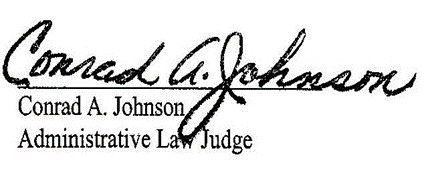 Date: August 9, 2022C-2022-3030596 - WUXIN YANG V. PEOPLES GAS COMPANY LLC

WUXIN YANG
1014 MIRROR ST
PITTSBURGH PA  15217
412.961.5905
YANGWUXIN413@GMAIL.COM 

JENNIFER PETRISEK ESQUIRE
PEOPLES GAS COMPANY LLC
375 NORTH SHORE DRIVE 
PITTSBURGH PA  15212
412.208.6834
Accepts eService